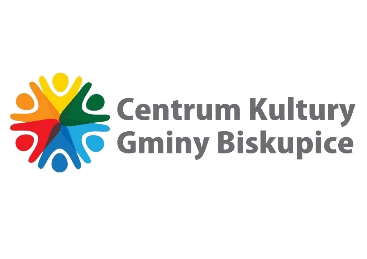 Regulamin„Wakacje z Centrum Kultury 2022”Zajęcia w ramach „Wakacji z Centrum Kultury” będą odbywać się w dniach:04.07.2022r. – 08.07.2022r. w świetlicy w Szczygłowie,11.07.2022r. – 15.07.2022r. w świetlicy w Łazanach,18.07.2022r. – 22.07.2022r. w świetlicy w Łazanach.2. Rodzic/opiekun zapisuje uczestnika w formularzu na poszczególne dni zaznaczając odpowiednio „TAK”, gdy wyraża chęć udziału, a „NIE”, jeśli dziecko danego dnia nie weźmie udziału w zajęciach.3. Warunkiem uczestnictwa w zajęciach „Wakacje z Centrum Kultury 2022” jest: • akceptacja niniejszego Regulaminu,  • uiszczenie obowiązującej opłaty najpóźniej dzień przed zajęciami.• dostarczenie wypełnionej Karty Kwalifikacyjnej uczestnika przed rozpoczęciem zajęć w ramach „Wakacje z Centrum Kultury 2022”4. Odpłatność: Koszt  zajęć od poniedziałku do piątku zróżnicowany jest w zależności od kosztu materiałów, biletów, transportu.5. Opłatę można uiścić:	• przelewem na konto nr: 82 8619 0006 0010 0200 5702 0001;
• gotówką w kasie CK – kontakt CK i świetlice.6. Karta uczestnictwa i regulamin dostępne w Centrum Kultury Gminy Biskupice i świetlicach działających w ramach CK.7. Uczestnik zajęć jest zobowiązany do:• terminowego uiszczania opłaty;	• wykonywania poleceń instruktora;• powiadomienia CK o rezygnacji z zajęć.8. W przypadku stwarzania trudności wychowawczych prowadzącemu i niezastosowania się do regulaminu osoba może zostać skreślona z listy uczestników.9. Odpowiedzialność za nieletniego uczestnika zajęć instruktor ponosi tylko w czasie trwania zajęć.10. CK nie ponosi odpowiedzialności za przedmioty/rzeczy uczestników przyniesione na zajęcia.11. CK zastrzega sobie prawo do wykorzystywania zdjęć i nagrań filmowych w celach informacyjnych i promocyjnych związanych z działalnością CK. Uczestnicy zajęć i wyjazdów organizowanych przez CK wyrażają tym samym zgodę na wykorzystywanie zdjęć i nagrań filmowych z ich udziałem.12. Administratorem ich danych osobowych jest Centrum Kultury Gminy Biskupice, Tomaszkowice 455, 32-020 Wieliczka. Funkcję Inspektora ochrony danych pełni Maciej Laskowicz  (kontakt listowny z Inspektorem na powyższy adres Administratora; kontakt e-mailowy: iod@linkart.eu).KARTA KWALIFIKACYJNA UCZESTNIKA
„Wakacje z Centrum Kultury 2022”1. Imię i nazwisko rodzica (opiekuna).................................................................................................................................................2. Imię i nazwisko uczestnika…………………………………………………………………………………………………..……………………………3. Data urodzenia uczestnika
...............................................................................................................................................4. Adres zamieszkania 

..............................................................................................................…..................................5. Numer telefonu rodzica (opiekuna) 

…………………………………….........................................................................................................6. Adres e-mail rodzica (opiekuna) ....................................................................................................................................................
Wyrażam zgodę na przetwarzanie wyżej wymienionych danych osobowych zgodnie z ustawą z dnia 10 maja 2018 roku o Ochronie Danych Osobowych (Dz. U. z 2019 r., poz. 1781) na potrzeby związane                  z działalnością Centrum Kultury Gminy Biskupice w tym na potrzeby niezbędne do zapewnienia bezpieczeństwa i ochrony zdrowia uczestnika wypoczynku.Informuję, iż zapoznałam(em) się z Regulaminem „Wakacje z Centrum Kultury 2022” i akceptuję warunki w nim zawarte. Oświadczam, że wyrażam zgodę na przetwarzanie danych osobowych oraz prezentację wizerunku mojego dziecka zgodnie z Rozporządzeniem Parlamentu Europejskiego i Rady UE 2016/67 z dnia 27 kwietnia 2016 r. Zgoda dotyczy przetwarzania danych ich udostępniania oraz prezentacji wizerunku dziecka na potrzeby promocji Centrum Kultury Gminy Biskupice. Dane będą przechowywane w Centrum Kultury Gminy Biskupice. Udzielenie zgody jest warunkiem wzięcia udziału w zajęciach. ………………………………………………………….      (data, podpis rodzica lub opiekuna) 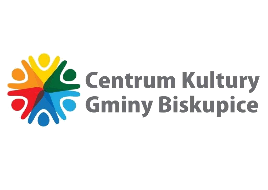 ZGODA RODZICA (OPIEKUNA) NA UDZIAŁ DZIECKA 
W WARSZTATACH/WYCIECZKACH/ ZAJĘCIACH/SPOTKANIACHWyrażam zgodę na udział mojego dziecka w zaznaczonych poniżej wycieczkach/warsztatach/zajęciach/spotkaniach organizowanych przez Centrum Kultury Gminy Biskupice (proszę zaznaczyć zajęcia, na które zapisują Państwo dziecko)30.06.2022r.Wycieczka do GOJUMP (koszt 100,00)świetlica w Szczygłowie04.07.2022r. (koszt 35,00zł)Laboratorium małego chemika - warsztaty„Balonowe kreacje”Zabawy podwórkowe i nie tylko05.07.2022r. (koszt 35,00zł)„Tańcujemy z igłą, nitką” – filcowe ozdoby„Zrób to sam” – ozdoby z masy porcelanowejW zdrowym ciele zdrowy duch - quizy, łamigłówki, turnieje06.07.2022r. (koszt 35,00zł)Warsztaty rękodzieła”Zatrzymać czas” – wykonujemy zegar retro oraz ozdoby z włóczkiSensoplastyka dla każdego bzika oraz relaksacja ciała i umysłu07.07.2022r. (koszt 60,00zł)Wyjazd do Kina – Cinema City08.07.2022r. (nieodpłatne)Klub Seniora/Klub MaluchaZajęcia stacjonarne i wyjazdowe……….......................................................    (data, podpis rodzica lub opiekuna) 	Warunkiem zorganizowania wycieczek jest zgromadzenie wymaganej liczby uczestników. 
ZGODA RODZICA (OPIEKUNA) NA UDZIAŁ DZIECKA 
W WARSZTATACH/WYCIECZKACH/ ZAJĘCIACH/SPOTKANIACHWyrażam zgodę na udział mojego dziecka w zaznaczonych poniżej wycieczkach/warsztatach/zajęciach/spotkaniach organizowanych przez Centrum Kultury Gminy Biskupice (proszę zaznaczyć zajęcia, na które zapisują Państwo dziecko)świetlica w Łazanach11.07.2022r. (koszt 35,00zł)Personalizowane kubki – sztuka zdobieniaWarsztaty tworzenia biżuteriiZabawy podwórkowe i nie tylko12.07.2022r. (koszt 35,00zł)„Dla każdego coś pysznego” – warsztaty kulinarne„Fabryka makramy” – zajęcia kreatywneW zdrowym ciele zdrowy duch - quizy, łamigłówki, turnieje13.07.2022r. (koszt 35,00zł)Zajęcia artystyczne – „Modelina na 1000 sposobów”Warsztaty chemiczneSensoplastyka dla każdego bzika oraz relaksacja ciała i umysłu14.07.2022r. (koszt 150,00zł)Wyjazd do Zatorlandu 
(park ruchomych dinozaurów, mitologii, owadów lunapark)15.07.2022r. (nieodpłatne)Klub Seniora/Klub MaluchaZajęcia stacjonarne i wyjazdowe……............................................................     (data, podpis rodzica lub opiekuna) 	Warunkiem zorganizowania wycieczek jest zgromadzenie wymaganej liczby uczestników. 
ZGODA RODZICA (OPIEKUNA) NA UDZIAŁ DZIECKA 
W WARSZTATACH/WYCIECZKACH/ ZAJĘCIACH/SPOTKANIACHWyrażam zgodę na udział mojego dziecka w zaznaczonych poniżej wycieczkach/warsztatach/zajęciach/spotkaniach organizowanych przez Centrum Kultury Gminy Biskupice (proszę zaznaczyć zajęcia, na które zapisują Państwo dziecko)świetlica w Łazanach18.07.2022r. (koszt 35,00zł)„Pychota” – zajęcia kulinarneWarsztaty tworzenia ozdób – opaski i muszkiZabawy podwórkowe i nie tylko19.07.2022r. (koszt 35,00zł)Zajęcia kreatywne – szklane witraże „Mali twórcy”Wianki dekoracyjne – „Letnia łąka”W zdrowym ciele zdrowy duch - quizy, łamigłówki, turnieje20.07.2022r. (koszt 35,00zł)Zajęcia artystyczne – „Lawenda w roli głównej”Warsztaty tworzenia – ozdoby z finoSensoplastyka dla każdego bzika oraz relaksacja ciała i umysłu21.07.2022r. (koszt 65,00zł)Wyjazd do ZOO - Kraków22.07.2022r. (nieodpłatne)Klub Seniora/Klub MaluchaZajęcia stacjonarne i wyjazdowe................................................................     (data, podpis rodzica lub opiekuna) 	Warunkiem zorganizowania wycieczek jest zgromadzenie wymaganej liczby uczestników. 
ZGODA RODZICA(OPIEKUNA) NA WYJAZD DZIECKA POZA GMINĘ BISKUPICE Wyrażam zgodę na wyjazd mojego dziecka poza granice gminy Biskupice na wycieczki organizowane przez Centrum Kultury Gminy Biskupice. ................................................................    (data, podpis rodzica lub opiekuna) INFORMACJA RODZICA (OPIEKUNA) O STANIE ZDROWIA DZIECKA (np. na co dziecko jest uczulone, czy przyjmuje stałe leki i w jakich dawkach, czy nosi aparat ortodontyczny lub okulary) .....................................................................................................................................................
...............................................................................................................................................................................................................................................................................................................................................................................................................................................................Stwierdzam, że podałam(em) wszystkie znane mi informacje o dziecku, które mogą pomóc w zapewnieniu właściwej opieki  ...................................................................    (data, podpis rodzica lub opiekuna) Oświadczenie rodziców (opiekunów) dotyczące samodzielnego powrotu dziecka z zajęć „Wakacje z Centrum Kultury 2022” do domu. Oświadczam, że moje dziecko samodzielnie będzie wracać do domu po zakończeniu zajęć/warsztatów/ wycieczek/spotkań organizowanych przez Centrum Kultury Gminy Biskupice, w ramach "Wakacje z Centrum Kultury 2022". Jednocześnie oświadczam, że Centrum Kultury Gminy Biskupice nie ponosi odpowiedzialności za moje dziecko, w czasie drogi powrotnej do domu. ......................................................... (data, podpis rodzica lub opiekuna)Oświadczenie rodziców (opiekunów) dotyczące odbioru dziecka z zajęć „Półkolonia z Centrum Kultury 2022”. Oświadczam, że moje dziecko po zakończeniu zajęć/warsztatów/wycieczek/spotkań organizowanych przez Centrum Kultury Gminy Biskupice, w ramach "Półkolonia z Centrum Kultury 2022" odbierze osoba upoważniona. Jednocześnie oświadczam, że Centrum Kultury Gminy Biskupice nie ponosi odpowiedzialności za moje dziecko w czasie powrotu do domu.TAKNIETAKNIETAKNIETAKNIETAKNIETAKNIETAKNIETAKNIETAKNIETAKNIETAKNIETAKNIETAKNIETAKNIETAKNIETAKNIEOSOBY UPOWAŻNIONE DO ODBIORU DZIECKAOSOBY UPOWAŻNIONE DO ODBIORU DZIECKA

.......................…………………………………………….……………………….
(imię i nazwisko)
...................………………………………….………………………................(adres zamieszkania)………………………………………………………………………………………….
(numer telefonu)
.......................…………………………………………….……………………….(imię i nazwisko)...................………………………………….………………………................(adres zamieszkania)

………………………………………………………………………………………….(numer telefonu)